
81 İL 81 EMANET PROJESİTürkiye Cumhuriyetimiz 81 İlde Tek Yürek!81 İl 81 Emanet Projesini Alanya'da okulumuz temsil edecek.Yüz yıllık serüven Türkiye Cumhuriyetimizin kuruluşunun 100. yılında vatanımızın 81 ilinde çocuklarımıza 100. yılın önemini ve coşkusunu yaşayabilecekleri bir eTwinning projesi hazırladık. Bu çalışma sayesinde hem Cumhuriyetimizin 100 yıllık tarihini öğrencilerimize anlatacağız hem de birlikte omuz omuza uyum içinde çalışarak bize emanet edilen Türkiye Cumhuriyeti’ne 81 ilden tek yürek olarak nasıl sahip çıktığımızı tüm dünyaya göstereceğiz!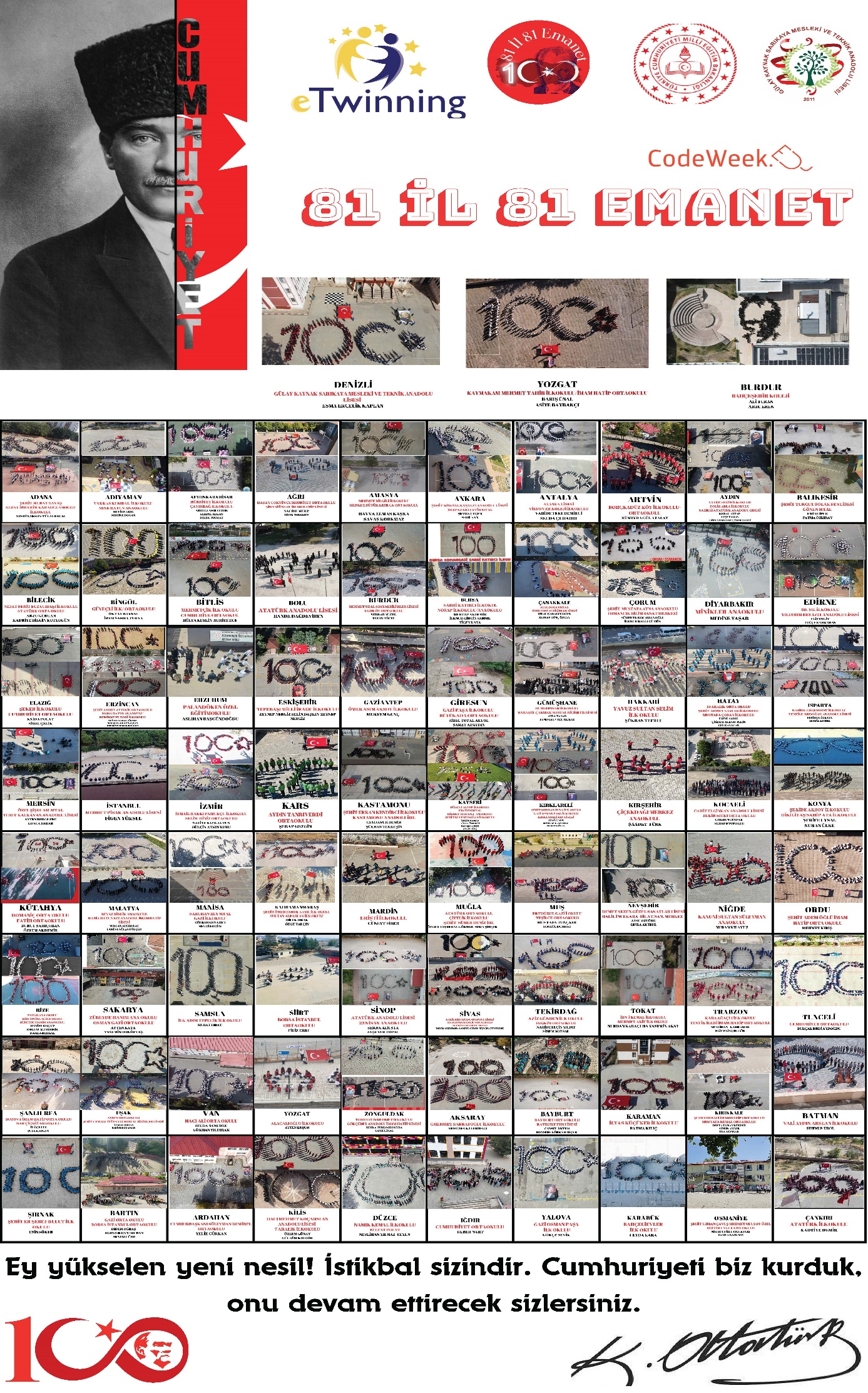 